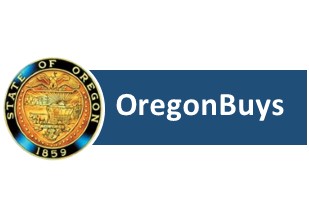 Project PlanEnd-To-End eProcurement ProjectTABLE OF CONTENTSTABLE OF CONTENTS	11.0 Project Summary	22.0 Project Sponsors	23.0 Problem Statement	24.0 Scope	35.0 Goals & Measurements	36.0 Resource Requirements	47.0 Implementation	58.0 Reporting & Deliverables	69.0 Proposed Project Schedule	710.0 Project Budget	711.0 Change Management	812.0 Internal Controls	813.0 Risk Management Plan	914.0 Communications Management Plan	915.0 Plan Acceptance & Approval of Agency Executive Sponsors	12Appendix A –	151.0 Project SummaryThe purpose of this project is to obtain an end-to-end eProcurement software product that includes best practices in procurement, that can be used to meet agency procurement needs, and that will alleviate many, if not all, of the problems and risks described in the “Problem Statement” below.  A group of state agencies will collaborate to define common needs and acquire a Commercial Off-The-Shelf Software (COTS) product so that agencies can change their business processes to comply with best practices in procurement rather that automating their current inefficient practices.  This COTS will be available to the agencies as a shared service with Software-as-a-Service (SaaS) as the delivery method.The collaborating agencies will work together on documenting each agency’s procurement business processes, defining common requirements for a new system, undertaking a solicitation to the vendor community, evaluating and scoring proposals received, selecting a product, and negotiating a contract for its purchase.  The longer-term vision is that the software may someday be adopted as an Enterprise solution.  It is also envisioned that the agencies will form a user group to work with the vendor implementation on service issues and to influence future enhancements of the product to meet the state’s evolving needs.2.0 Project SponsorsOne high-level executive representing each collaborating agency will serve as the executive sponsors for this project.  Their role is defined in the “Resource Requirements” below. They are:Jeff Morgan, Secretary of State, Director, Business Services Division, ChairShawn Waite, Revenue, Finance Manager, Vice ChairDavid Moon, Judicial, Director, BIS ServicesSatish Upadhyay, Forestry, Administrative Services Division ChiefBret West, DAS, EGS AdministratorBill Herber, Fish and Wildlife, Deputy Director For AdminRick Crager, Education, Assistant Superintendent of Finance & Administration Jean Straight, DCBS, Deputy DirectorJeremy Emerson, DHS/OHA, Deputy COO3.0 Problem StatementProcurement software in many agencies is outdated and much of the entire process — from purchase request to vendor payment — is not automated. The result is that agencies rely on inconsistent manual, paper-based processes that are time consuming, error prone, difficult to track and measure, and not easy to integrate with other systems.  As a consequence shadow systems have been developed to fill in the gaps and duplicate data entry has become common.  (For example, one agency enters the same information eight times.)Reports are produced manually, are not consistent, and are often inaccurate.  Management data is not easily available within state agencies and statewide.  Availability of information about vendor performance is spotty at best.  In addition, the state cannot easily leverage its buying power to obtain favorable terms of service and quantity discounts.4.0 ScopeThe scope of this project includes:Bringing together a group of state agencies (the collaborating agencies) to work together to acquire end-to-end eProcurement software that could be used by those agencies and all other state agencies, if desiredCollaborating to develop common requirements for the new softwareA solicitation process to acquire the new softwareA selection process to obtain the software which best meets the needs of the collaborating agenciesNegotiating a contract for the softwareInterface the software with ORPIN, SFMA, and OMWESBThe scope does not include implementation of the software in individual agencies.  The project ends when the contract for new software is signed.  The scope also does not include unique applications that some agencies may need in addition to the software acquired by this project.  Those agencies could work with the vendor on interfacing third-party products or building additional modules to suit those unique needs.  Specific examples of scope not included in this project are:Asset management functionalityAccounting system functionality (although financial information may be passed between the statewide financial system and the eProcurement solution, it should be noted that end-to-end eProcurement is not an accounting system) ORPIN will not be replaced by this project.  However, should this solution become the enterprise solution for eProcurement in the future, it is likely that ORPIN would be replaced at that time.5.0 Goals & Measurements6.0 Resource RequirementsBecause of the multi-agency nature of this project, effective governance is especially important in order to assure that all agencies have a voice in decisions, that no one agency dominates, and that a culture of collaboration is created and maintained.  The governance structure is made up of three groups as follows: 	Executive Sponsors Committee	Steering Committee	Project Management Advisory TeamThe governance structure is designed to:Assure that all collaborating agencies work well together in pursuit of the common goal of finding the software package that best meets the needs of the agenciesIdentify and alleviate potential problemsMake decisionsDeal with issues like:Major issues including changes in scope, resources, and schedule (Executive Sponsors Committee)Project oversight and control (Steering Committee)Day-to-day administration (Project Manager and Project Management Advisory Team)The roles of the groups in the governance structure are detailed in the table below.Stakeholders are listed in the Stakeholder Contact Information document in Appendix A.7.0 ImplementationBelow are the activities to update and implement this project.  This project ends with the execution of a contract for an eProcurement software product.  State and local government agencies may conduct implementation projects using this contract.  Each agency will need to conduct its own implementation project.  However, collaboration and sharing of information is expected to continue through these implementation projects.Identify business processesIdentify interfacesIdentify data conversion needsIdentify requirementsProcurement process – solicitationProcurement process – selectionProcurement process – contractProject closure8.0 Reporting & DeliverablesIdentify all deliverables and reporting timelines/formats Project Charter – October 2015 (complete)Inter-Agency Agreement – October 2015 (complete)IRR – November 2015Project Plan – November 2015Business Process Document – November 2015 (complete)Internal Controls review of key project documentation – January 2016Internal Controls Initial Risk Assessment Report and Alignment Readiness Review – January 2016Internal Controls Report Commenting On and Recommending Improvements of Project Structural Elements – January 2016Internal Controls Report Identifying Defects Ina and Recommended Changes of major Project Activities and Project Work Products – as requested by project Internal Controls Status Reports - monthlyRequirements Document – February 2016Contract Services Request – October 2015 (complete)Request for Legal Review – October 2015 (complete)Procurement Documents – July 2016 Executed Contract – August 2016 New Contract or system for agencies to implement – August 2016Project Metrics – part of project closure report – September 2016Project Closure Report/Lessons Learned – End of Project – September 2016 9.0 Proposed Project Schedule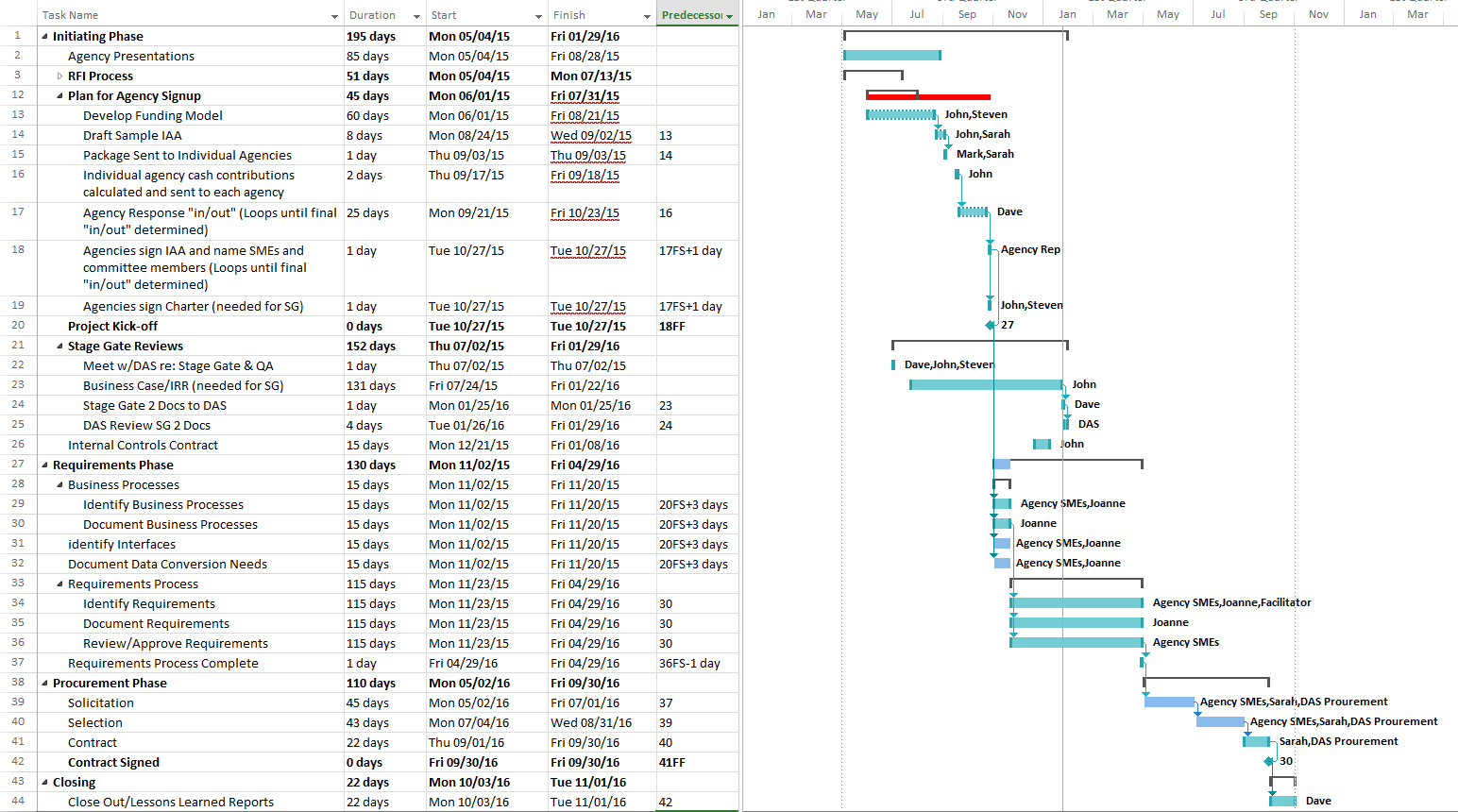 10.0 Project Budget11.0 Change ManagementAll changes will be documented using the Change Request 1 template.  They will be logged and tracked in a Change Request Log.  They will be evaluated for impact to the project scope, schedule and cost.  The project manager will recommend whether to incorporate the changes or hold changes for a future release.  Suggested changes to the documents, operational issues, process issues, and mitigation of risks and other administrative issues will go to the Project Management Advisory Team for action as appropriate. Proposed scope changes will be referred to the Steering Committee.   The Steering Committee will review and refer scope changes that have significant impact on the project to the Executive Sponsors Committee. The referral will include recommended action. The exec sponsors will make final decisions and take appropriate action.12.0 Internal ControlsAn internal controls contractor will complete the following tasks:Initial Assessment – review of key project documentation including business case, project charter, business requirements, project management plan, project schedule and budget, and interviews with key business and technical staff. Initial Risk Assessment and updates to the risk assessment, especially for those areas that the project has already identified (in the Project Charter).  This will include an Alignment and Readiness Review that assesses how well the nine agencies are aligned and ready to do the work of the project.On-Going Risk Notification – Contractor shall immediately verbally report to the Project Manager the discovery of problems, new risks, or previously known risks that have increased in risk probability or potential impact, which pose a risk of failure or danger to the success of the project.Review, comment on, and recommend improvements of project structural elements.  Review major project decisions – comment on adequacy of data gathered to make each decision, thoroughness of alternatives considered, and rigor of analysis performed prior to decision being made.Major project activities and work products – examine work products to identify defects and other needed changesOngoing multi-agency collaboration and commitment – Provide feedback about the status and adequacy of ongoing multi-agency collaboration and commitmentPrepare monthly internal controls status report that documents project status, performance, risks, and recommendations for process improvementStage Gate – Review and comment on documents in preparation for Stage Gates 1 and 2.Presentations to committees and individuals – At project manager’s request make presentations to committees and individuals about status of the project and contractor’s work on the projectFacilitate a “Project Evaluation/Lessons Learned” session at the end of the Project and create a report of the findings.  13.0 Risk Management PlanThe Internal Controls contractor will prepare an “Initial Risk Assessment” that includes those risks that the project has already identified in the Project Charter and other risks arising from Contractor’s review of business case, project charter, business requirements, project plan, project issue management procedure, communication plan, project schedule, budget and any risks that are identified during the project.  The risk assessment shall include:A description of each risk and its risk level, including an explanation of the criteria used to determine the risk levelAssessment of probability and impact of the occurrence of each riskRecommended responses such as mitigation, contingency, and avoidance strategies.Risks will be recorded and managed using the Project Risk and Risk Log templates.  An agreed-upon mitigation will be determined for each identified risk.  Some mitigation is expected to be informal and handled by sponsor decision or action; other mitigation will be planned and the responsibility assigned for carrying out the mitigation plan.  The Internal Controls contractor will report to the project manager the discover of problems, new risks, or previously known risks that have increased probability or potential impact, and which pose a risk of failure or danger to the success of the projects.  14.0 Communications Management PlanThe purpose of the project’s communication management plan is to determine and define internal and external communication needs of all people within and outside the organizations that will be affected by the project. The Communications Management Plan addresses: who needs what information; when will they need it; and how it will be provided to them.  Communication management includes the communication of project performance measures, status reporting, dissemination of information; and the storage of information about the project.Details for execution of the communications plan are listed in the table below.15.0 Plan Acceptance & Approval of Agency Executive SponsorsAppendix A – Stakeholder Contact InformationFAQsCharterVersion #DateAuthorChangeD111/3/2015Dave WhitbeckOriginal draftD212/10/2015Dave WhitbeckUpdates from John Cuddy ReviewD312/22/2015Dave WhitbeckUpdates from Jim Simpson ReviewGoal (may not be in priority order)OwnerMeasurementSuccessYes/NoIdentify business processesProject BAA list of business processes to inform the requirements identification processYesIdentify interfacesProject BAA list of applications which will need to be interfaced toIdentify data conversion needsProject BAA list of the needs for converting data from legacy systemsIdentify requirementsProject BADocumented requirements that support all business processes, application interfaces, and data conversion needsInternal controlsSoS ProcurementAcquire services of an internal controls consultantPrepare for implementationSteering CommitteeDevelop a plan that will help agencies with implementation and define collaboration opportunities going forward.Conduct RFP processDAS ProcurementAn RFP that includes all requirements in the SOWVendor selected that best fits the project requirementsExecute ContractDAS ProcurementContract executed with vendor that allows not only the collaborating agencies, but all state and local agencies the ability to enter into a work order contract to implement the selected softwareResourceRequirementsExecutive Sponsors CommitteeMembers  One high-level executive representing each collaborating agencyRoleUltimate responsibility for securing spending authority and resources for the projectVocal and visible champions, legitimize the project’s goals and objectives, keep abreast of major project activities, and as a committee are the ultimate decision-maker for the projectFinal approval of all scope changes, and approve proceeding to each succeeding project phaseResolve conflicts over project direction and major decisions to ensure that all parties continue to participate in the project and the project continues to move forwardMeets when necessarySteering CommitteeMembersUp to three representatives from each collaborating agency.  Limited to one representative from each discipline from each agency.ProcurementFinanceInformation TechnologyRoleInvolved in project oversight and controlSpeaks with one voice for the agency.  Whether each agency has one, two, or three members, each agency will have one vote.Acts individually and collectively as a vocal and visible project champion throughout their own organizationsApprove project deliverables, help resolve issues and policy decisions, approve scope changes, provide direction and guidance to the projectMembers are liaisons to executive sponsorsMeets monthlyProject Management Advisory TeamMembersA small group (5-8 people) who represent each of the three disciplines (procurement, finance, information technology) and the project manager.  May include contractor(s).RoleSmall group that advises and meets with the project manager weekly or more often to review and comment on documents, operational issues, process issues, and mitigation of risks in order to help move the project forward between Steering Committee meetings.  Deals with day-to-day administration, not policy.Single Point of ContactMembersOne person representing each collaborating agencyRolePersons who the Project Manager communicates with to coordinate project activities.Subject Matter ExpertsMembers  One or more subject matter expert from procurement, finance, and IT representing each collaborating agencyRoleProvide input regarding what the business needs are.  Participate in defining and documenting the requirements.  Validate and communicate changes to requirements.Provide input into the RFP preparation process by ensuring all requirements are included in the statement of work.Participate in the RFP response evaluation process.Provide input to the contract negotiations process.Project CostsProject CostsStaffing costs - October 1, 2015 - September 30, 2016Staffing costs - October 1, 2015 - September 30, 2016$222,082 Project manager 3 (full time)$122,556Business Analyst (ISS 7, Full time)$99,526Contract costsContract costs$320,000 Consultant$150,000Facilitator$20,000Internal Controls Contractor$150,000Legal review (covered by DAS)$0Total CostsTotal Costs$542,082Contingency 15%$81,312Total plus ContingencyTotal plus Contingency$623,394Project FundingProject FundingParticipating agenciesParticipating agenciesInvestmentAdministrative ServicesAdministrative Services $   100,000.00 Consumer and Business ServicesConsumer and Business Services $     42,957.40 DHS/OHADHS/OHA $   288,000.00 EducationEducation $     22,122.53 Fish and WildlifeFish and Wildlife $     37,935.54 ForestryForestry $     30,718.08 JudicialJudicial $     52,814.26 RevenueRevenue $     33,847.98 Secretary of StateSecretary of State $     14,998.50 Total Total  $   623,394.29 AudienceVehicle of CommunicationFrequencyMediumSourceDelivered bySensitivitiesDate 
DeliveredExpected ResultCollaborating Agencies SMEsRequirements identification,Statement of Work,RFP response evaluationAs neededMeetings/ work sessionsActive participationProject ManagerCustomer perception, build trust relationship, gain buy-inImproved confidence that the selected solution will meet their agency’s needs.  .Monitor only AgenciesProject newsletterMonthlyEmailProject statuses, project planProject ManagerCustomer perception, build trust relationship, gain buy-inImproved confidence that the selected solution will meet their agency’s needs.  .Steering CommitteePM Status Reports,Issue escalation,Risk reviewMonthlyMeeting/ emailProject statuses, project plan, issues, risksProject ManagerMonitor progress, make decisionsEnsure project success through issue resolution and risk mitigationExecutive SponsorsPM Report, Steering Committee Reports, Issue escalation, Risk reviewQuarterly or as neededMeeting/ emailProject statuses, project plan, issues, risksProject Manager/ Steering Committee co-chairsMonitor progress, make decisionsEnsure project success through issue resolution and risk mitigationLegislative Fiscal Office (LFO)Executive BriefingAs needed/ directed by Executive SponsorsPresentation/ meeting discussionProject statuses, project planExecutive Sponsors chair, supported by Steering Committee co-chairsCollaborating agencies and other impacted Customers’ requirementsCompliance with mandate to transition this service to a different service model.  Understanding and satisfaction with the project progress.ORCPP (Local Government Agencies)Project newsletterMonthlyEmailProject statuses, project planProject ManagerCustomer perception, build trust relationship, gain buy-inImproved confidence that the selected solution will meet their agency’s needs.  .VendorsVet requirements, participate in evaluation As neededWork sessionsActive participationProject ManagerCustomer perception, build trust relationship, gain buy-inImproved confidence that the selected solution will meet their needs.  .OSCIOPM Status ReportsQuarterlyEmailProject statuses, project health, project planProject ManagerCompliance with mandate to report to OSCIO.  Improving Government Steering Team (IGST)PM Status ReportsMonthlyEmailProject statuses, Project ManagerCompliance with mandate to report to IGST.  Other Interested AgenciesProject newsletterMonthlyEmailProject statuses, project planProject ManagerCustomer perception, build trust relationship, gain buy-inImproved confidence that the selected solution will meet their agency’s needs.  .Other CommitteesAgency NameName and Title of Executive SponsorSignatureDateAgency NameName and Title of Executive SponsorSignatureDateAgency NameName and Title of Executive SponsorSignatureDateAgency NameName and Title of Executive SponsorSignatureDateAgency NameName and Title of Executive SponsorSignatureDateAgency NameName and Title of Executive SponsorSignatureDateAgency NameName and Title of Executive SponsorSignatureDateAgency NameName and Title of Executive SponsorSignatureDateAgency NameName and Title of Executive SponsorSignatureDate